NOTA TÉCNICAPRIVATIZAÇÃO E DESNACIONALIZAÇÃO DA ELETROBRASDO ÁLIBIDe forma irresponsável e leviana, o governo Temer anuncia a privatização do Setor Elétrico Nacional sem levar em consideração impedimentos constitucionais referentes ao controle da Eletronuclear e aos acordos binacionais.Surpreende ainda que tais medidas venham a ser tomadas sem nenhuma consulta à sociedade em tema de relevante interesse ao país. Incompetência ou farsa? Fica difícil saber. O aumento do déficit fiscal funciona, na verdade, como um excelente álibi para justificar a privatização de empresas e o desmonte do estado.  A lógica do " precisamos vender e demitir senão o rombo aumenta" tem sustentado esses crimes contra o patrimônio público. As empresas públicas são vendidas à iniciativa privada sob o discurso da eficiência e da geração de receitas extras para reduzir o estoque da dívida púbica. No entanto, quando são analisados os resultados do processo de privatização do setor elétrico brasileiro da década de 1990, é possível verificar a precarização dos serviços e das condições de trabalho e o aumento das tarifas acima dos índices de inflação.A privatização ocorreu mais fortemente no segmento de distribuição, que alcançou grande parte das empresas estaduais de distribuição. Segundo o discurso neoliberal preconizado na segunda metade da década de 1990, o processo decorrente da entrada do capital privado no setor elétrico induziria ao aumento dos investimentos, garantindo o fornecimento de energia elétrica por meio da ampliação da oferta. A lógica privada estimularia a eficiência e a produtividade, resultando em ganhos para os consumidores, com a melhora no serviços e menores tarifas. O que se observa, no entanto, é a introdução de uma lógica mercantil, cujos resultados foram o aumento significativo das tarifas e a piora dos serviços prestados e das condições de trabalho. As mudanças estruturais não foram capazes de suprir o país da oferta de energia elétrica necessária, conforme verificado em 2001, quando o Brasil enfrentou o maior racionamento energético da história mundial em tempos de paz (BNDES, 2008). Mesmo assim, o setor tem sido um dos recordistas em distribuição de dividendos - em 2014 foram distribuídos R$ 13,7 bilhões (segundo a Consultoria Economática).DA ELETROBRÁSA Eletrobrás é a principal empresa de geração e transmissão de energia do pais: possui 31% da capacidade de geração, 47% das linhas de transmissão e 5,1% do fornecimento ao mercado consumidor no país. A empresa é controladora de 13 subsidiárias de geração, transmissão e distribuição de energia, e metade do capital de Itaipu Binacional - além de participação indireta em 178 Sociedades de Propósito Específico (SPE) e participações minoritárias em 25 sociedades.A Eletrobrás é a garantidora de segurança energética do pais. Diferentemente do “apagão” de 2001 no governo FHC, em 2013 e 2014 o sistema elétrico brasileiro sustentou a demanda por energia sem racionamento durante a maior crise hídrica em 50 anos, o que mostra o acerto do modelo implantado por Lula e Dilma nos anos anteriores, que deu segurança ao suprimento com redução de tarifas.A empresa se transformou em um dos maiores agentes do setor elétrico brasileiro durante os governos de Lula e Dilma. Participou dos consórcios responsáveis por hidrelétricas como Belo Monte, o maior projeto do país na área de geração de energia elétrica, Santo Antônio e Jirau no rio Madeira, além da construção de milhares de quilômetros de linhas de transmissão. DA PRIVATIZAÇÃOO MME colocou em consulta pública a Nota Técnica 05/2017-MME, que tratava privatização de algumas usinas hidrelétricas, descontratação e venda de energia. É uma mudança geral do marco regulatório do setor elétrico, criado nos governos Lula e Dilma, que proporcionou segurança energética e expansão do parque gerador e da transmissão.A Nota Técnica se caracteriza por ser a mais agressiva tentativa, de transferir os recursos energéticos para o mercado livre de energia com favorecimento claro para comercializadores, com a consequente elevação do preço da energia no país, ou seja, à custa do cidadão consumidor de energia. Tem como uma das principais modificações a descotização, ou a descontratação da energia das usinas amortizadas, já alocadas às distribuidoras, colocando essas cotas à venda no mercado livre pelo maior preço, transferindo o lucro para os agentes e o Tesouro Nacional, com consequente aumento da tarifa dos consumidores cativos das distribuidoras que terão de substituir a energia das cotas por outras mais caras.De forma ardilosa, o governo acelera a privatização expressa nos pressupostos da Nota Técnica e anuncia a desestatização do grupo Eletrobrás por meio da venda do controle acionário da União, que hoje é de 59,71%. Aparentemente, a nova modalidade de alienação dos ativos é mais rápida e independe de autorização legislativa, conforme o art. 4º da Lei nº 9.491/1997: “Art.  4º As desestatizações serão executadas mediante as seguintes modalidades operacionais: I - alienação de participação societária, inclusive de controle acionário, preferencialmente mediante a pulverização de ações; ...§ 3° Nas desestatizações executadas mediante as modalidades operacionais previstas nos incisos I, IV, V, VI e VII deste artigo, a licitação poderá ser realizada na modalidade de leilão. Provavelmente, na próxima reunião do Conselho do Programa de Parcerias de Investimentos (PPI) em 23/08, o Ministério de Minas e Energia irá aprovar a proposta de redução da participação da União no capital da empresa.Em reunião do Conselho do Programa de Parcerias de Investimentos (PPI) do dia 23/08, foi aprovada a inclusão da venda de ativos da Eletrobrás e a abertura de capital, com objetivo de reduzir a participação majoritária da União na empresa.Em comunicado de 21/08, o MME cita como justificativa para a privatização a dívida da empresa. Em 2013, a Eletrobrás foi principal responsável pela queda das tarifas verificada, porém sofreu significativa queda nas suas receitas e de suas geradoras (CHESF e Furnas). Isso porque, de forma simples e justa, a Lei nº 12.783/2013 (inicialmente MP nº 579/2012) transferiu para a tarifa os ganhos na renovação das concessões, com base no custo médio de geração das usinas amortizadas e mais um ganho para as empresas.Porém, o modelo foi violentamente boicotado pelo PSDB, que possuía o controle de três empresas geradoras de energia no Sudeste: CESP, CEMIG e COPEL. Essas geradoras não aderiram ao modelo de antecipação das concessões com redução de tarifas, em benefício de operadores do mercado e acionistas privados.O anúncio do novo governo federal do retorno da política de privatizações no setor, com a venda de empresas do grupo Eletrobrás deverá, segundo estimativas do MME, render cerca de R$ 20 bilhões. Cabe destacar que a receita líquida anual do grupo em 2016 foi de R$ 60 bilhões anuais, um crescimento de 86,4% em relação a 2015. As ações se valorizaram 240%, sendo a segunda maior alta do ano na Bolsa de Valores brasileira.Uma vez mais, nossos recursos naturais estão sendo cobiçados pelo capital internacional. Os recursos hídricos abundantes do país e a energia produzida por fontes renováveis são fatores estratégicos para a economia e o desenvolvimento de qualquer país, porém no Brasil correm o risco de se transformar em meros ativos vendidos a preços irrisórios para os grupos econômicos internacionais.A política de privatização coloca em cheque o protagonismo nacional no planejamento e na operação da matriz elétrica brasileira. Nesse caso, há ainda forte indicativo de que os grupos estatais chineses China Three Gorges e State Grid serão os principais agentes a operar o setor. Chama a atenção o fato de que a privatização, de certo modo, apresenta-se como um processo de estatização, uma vez que empresas públicas brasileiras poderão ser vendidas para empresas estatais estrangeiras. Esse processo de desnacionalização do setor elétrico já está em curso. Quando for finalizado o processo de compra dos ativos da Duke Energy, o grupo estatal chinês “State Grid” assumirá a segunda posição na geração.  Por meio da aquisição da CPFL, que atualmente é uma das maiores empresas do segmento de distribuição no país, passará a ter participações nos segmentos de geração e também distribuição, estabelecendo, desta maneira, uma estrutura verticalizada e tornando-se assim um dos maiores grupos do setor elétrico brasileiro. A também chinesa “Three Gorgeous” adquiriu as usinas da CESP que não renovaram as concessões. Assim o país caminha para “privatizar” suas estatais de energia para ESTATAIS CHINESAS.O país segue na contramão do restante do mundo. Além de os serviços de distribuição de energia elétrica serem majoritariamente estatal e com capital de origem nacional, nos países europeus, a questão é tratada como de segurança nacional, razão pela qual diferentes países têm barrado investimentos internacionais no setor. Por exemplo, na França, a empresa EDF é verticalizada (mesma empresa cuida da geração, transmissão e distribuição) e o Estado detém 84% das ações. Na Itália, nenhum investidor individual pode deter mais de 3% do capital total da empresa de energia.Recentemente, a Austrália, os Estados Unidos e a Alemanha barraram investimentos chineses da ordem de US$ 38,9 bilhões no setor de energia e em outros, alegando questões de segurança nacional (VALOR ECONÔMICO, 25/10/2016). A Austrália bloqueou ofertas da estatal chinesa “State Grid” para comprar uma participação na maior concessionária de energia elétrica do país, a estatal “Ausgrid” (VALOR ECONÔMICO, 12/08/2026).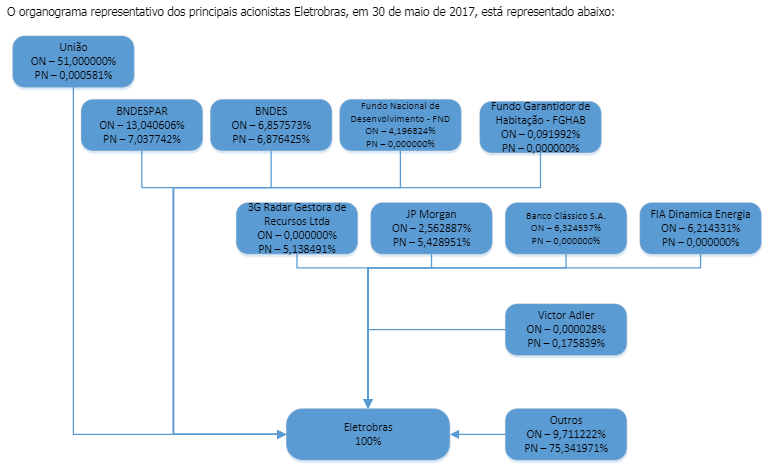 